Текст - описание товара для интернет-магазина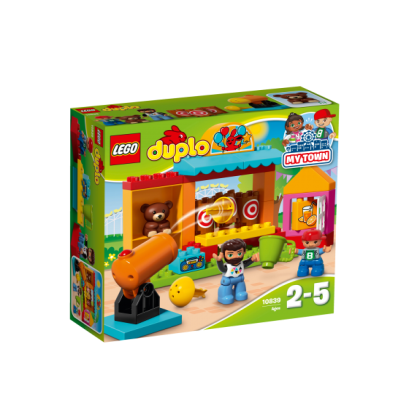 Только для метких стрелков! LEGO DUPLO, MY TOWN, Тир 10839 Уже более 50 лет конструкторы компании LEGO придумывают для маленьких детей безопасные крупные игрушки серии LEGO DUPLO. В новый конструктор LEGO DUPLO MY TOWN Тир, 10839 могут играть малыши от 2 до 5 лет, ведь он изготовлен из экологически безопасных материалов и не имеет ни одной лишней мелкой детали.  Даже вылетающие пули и кружечка для сока достаточно крупные для детей этого возраста, а фигурки папы, мальчика и медвежонка имеют округлые формы.Ваш малыш, играя в эту игру, усовершенствует не только мелкую моторику, умение быть вежливым и аккуратным, но постепенно станет все более метким и ловким стрелком.За окном дождь и слякоть, Вы давно обещали ребенку отвести его в парк развлечений, а времени все так и не находится. Предложите малышу отправиться в тир пострелять на количество метких выстрелов по трем целям, которые нужно собрать из кубиков. Призом за меткость может быть кружка вкуснейшего сока из ближайшего киоска. Но это не простой сок: он выжат из апельсинов, выращенных медвежонком в своем саду за домиком. Постройте вместе домик в два этажа с крышей и открывающимся окном, попросите медвежонка спеть его любимую песенку под музыку из магнитофона – и веселый вечер пролетит для вас незаметно!Артикул: 10839Страна-производитель: КитайМатериал: пластикРазмер коробки: 9/28/26 смВес: 637гПри покупке конструктора для Вас сегодня: скидка 31% + мы дарим Вам бонусы на карту нашего интернет-магазинаСпособы доставки:курьеромпункты выдачисамовывоз из пунктов выдачи Варианты оплаты:PayPal на сайте магазинакартой наличными курьеруПри покупке в нашем интернет-магазине второго конструктора серии LEGO DUPLO – доставка для Вас будет совершенно бесплатной! 